Publicado en España el 05/06/2020 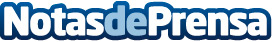 Fisioterapia.page estrena web en EspañaInternet es una de las principales fuentes de información en la que cada vez más usuarios confían a la hora de llevar a cabo búsquedas de profesionales. En este caso, cuando alguien precisa de un profesional en concreto, acude a la red con la esperanza de poder conocer profesionales de ese sector determinadoDatos de contacto:Juan Jose622548567Nota de prensa publicada en: https://www.notasdeprensa.es/fisioterapia-page-estrena-web-en-espana Categorias: Nacional E-Commerce Medicina alternativa http://www.notasdeprensa.es